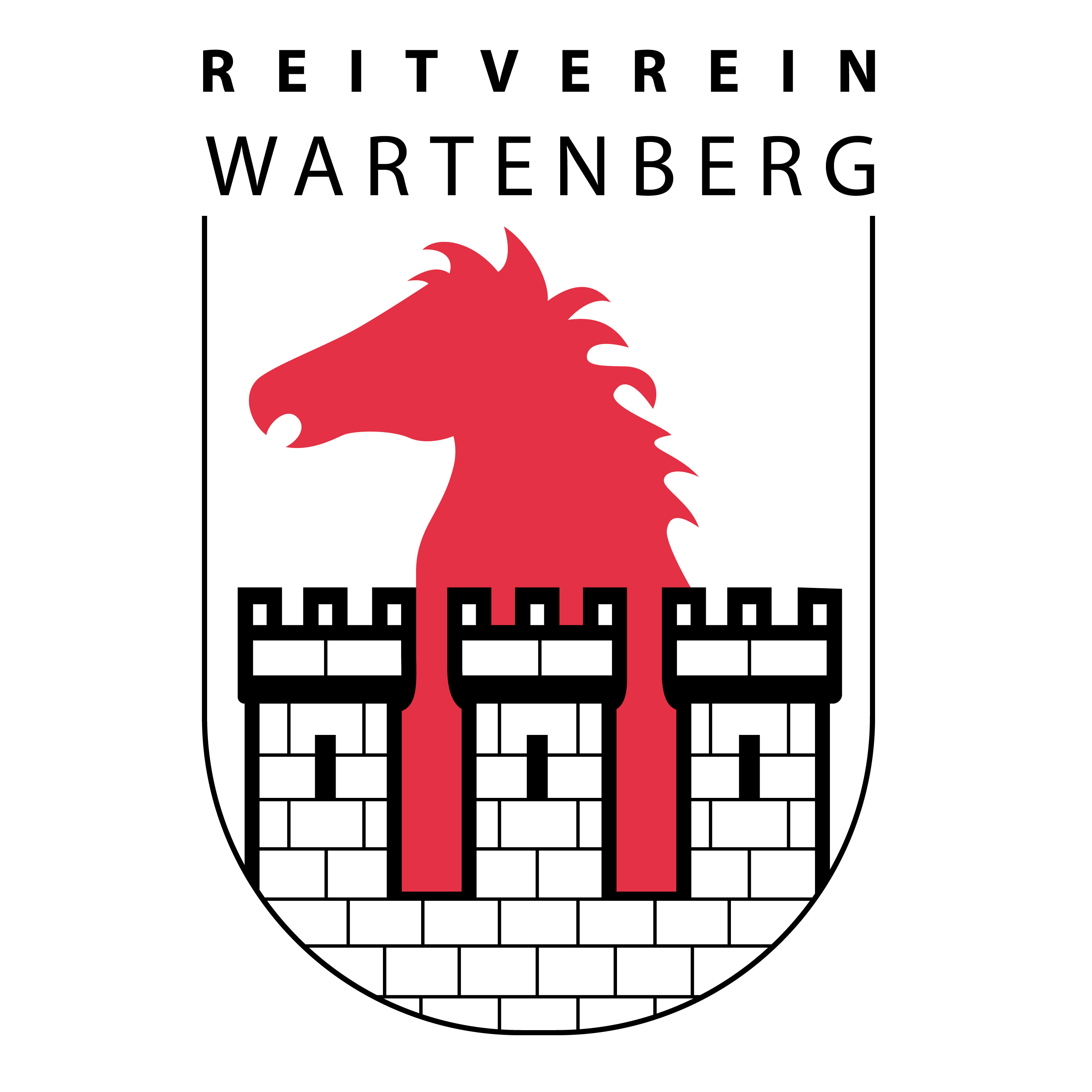 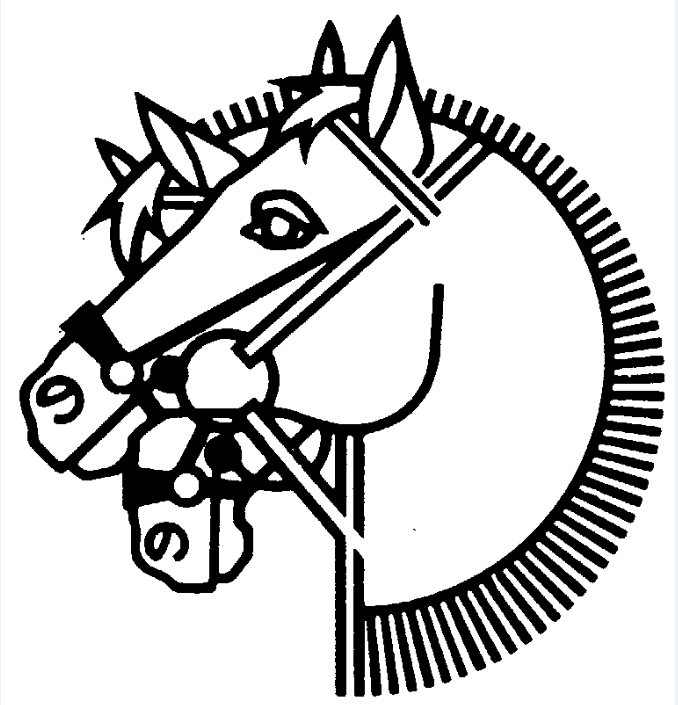 Trainingsdressur und interne VereinsmeisterschaftDatum:	Samstag 1. Oktober 2022			Zeit:		am NachmittagLeitung:	Raphaela StemmlerOrt:		Reitplatz Bad Bubendorfbei sehr schlechtem Wetter und bei zu wenig Teilnehmer kann der Anlass leider nicht stattfindenKosten:	Mitglieder CHF 25.00, Nichtmitglieder CHF 35.00		das Kursgeld ist bar vor Ort zu bezahlen.Anmeldung:	Die Anmeldung ist verbindlich! (gewünschtes Programm mitteilen)		Genaue Zeiteinteilung erfolgt nach Anmeldeschluss per Mail. Das Dressurprogramm Reiten gestaltet sich wie folgt:Es wird ein Programm nach Wahl geritten, welches von Raphaela Stemmler gerichtet und anschliessend nachbesprochen wird.Gerichtet wird wie üblich, für die Rangierung zählt jedoch nur die Prozentzahl. Aktive und Junioren werden separat rangiert.Das Abreiten erfolgt selbstständig und auf unserem Rasenplatz. Erst wenn der vorherige Teilnehmer am Nachbesprechen ist, kann auf dem Viereck geritten werden. Versicherung ist Sache der Teilnehmenden, der KVBL lehnt jegliche Haftung ab. Das Tragen eines Reithelm ist obligatorisch. Anmeldung bis Montag, 26. September 2022 (Vereinsmitglieder haben Vorrang):Amira Schaub, Blauenrainstrasse 17a, 4422 Arisdorf		E-Mail: amira.schaub@gmail.comTel: 079 107 80 45	Oder via Homepage: www.kavallerieverein-bl.ch	-------------------------------------------------------------------------------------------------------Anmeldung	Dressurprogramm ReitenName		…………………………	Vorname	.............................................Adresse	…………………………	PLZ/Ort	……………………………….Natel   	…………………………	E-Mail	……………………….………Dressurprogramm	…………………… Mitglied KVBL/ RV Wartenberg ja / nein